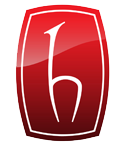 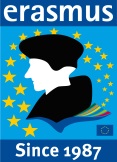 Hacettepe Üniversitesiİngiliz Dili ve Edebiyatı BölümüErasmus Koordinatörlüğü	Bölüm Erasmus Koordinatörlüğünde gönüllü olarak görev almak isteyen arkadaşların bu formu doldurup Araştırma Görevlisi E. Seda Çağlayan Mazanoğlu’na ve Araştırma Görevlisi Emrah Atasoy’a iletmeleri önemle rica olunur. Arkadaşların 1., 2. ve 3. sınıflardan olması gelecek çalışmalarımız için daha iyi olacaktır. 4. sınıftan arkadaşlar da görev almak isterlerse aramızda görmekten mutluluk duyarız.Öğrenci Adı-Soyadı:Öğrenci No:Sınıf-Şube:Uygun olduğu günler-saatler:Beklentiler:BÖLÜM KOORDİNATÖRLERİ İLETİŞİM BİLGİLERİ
Yrd. Doç. Dr. Alev Karaduman 

E-mail adresi: karaduman@hacettepe.edu.tr

Arş. Gör. E. Seda Çağlayan Mazanoğlu

E-mail adresi: emineseda.caglayan@hacettepe.edu.tr

Arş. Gör. Emrah Atasoy

E-mail adresi: atasoy.emrah@hacettepe.edu.tr
